STUDENT CARD IL MONDO CHE TI ASPETTA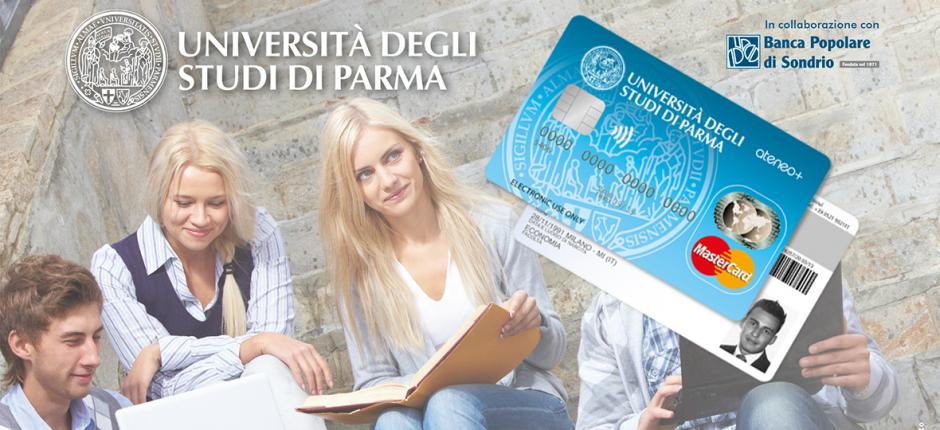 PROGETTOAGEVOLAZIONI ECONOMICHE STUDENT CARDParma, 23 maggio 2016	 Comunicazione progetto Student Card 	Spett.le Ditta,	la presente per informarLa che Confesercenti Parma in collaborazione con L’Università degli Studi di Parma ha dato vita al progetto Student Card.	Una nuova card multiservizi, di identificazione personale, fornitura servizi e carta di pagamento ricaricabile che verrà consegnata ad ogni singolo studente regolarmente iscritto all’Università degli Studi di Parma.	Il progetto al quale Lei potrà aderire compilando e spedendo il sottostante modulo, prevede la fornitura di servizi, prodotti e beni consumo a prezzo convenzionato ai possessori di Student Card.	Il Logo della sua azienda e i servizi da Lei messi a disposizione saranno comunicati e periodicamente segnalati agli oltre 22.000 studenti dell’Università degli Studi di Parma.	Allegata alla presente troverà scheda e modalità di adesione al progetto.	Per ulteriori informazioni e l’invio del modulo potrà contattare la nostra Associazione al 0521382611 fax 0521382638 oppure inviando un e mail a monteverdi@confesercentiparma.it Cordiali saluti.Responsabile ProgettoErnesto Monteverdi							AlMAGNIFICO RETTORE Università degli Studi di ParmaVia Università, 12 - I 43121 ParmaP.IVA 00308780345OGGETTO: proposta per i titolari della Student Card dell’Università degli Studi di ParmaIl sottoscritto______________________________________________________________Titolare legale rappresentante _______________________________________________Località____________________________________________CAP__________________Via_______________________________________n°_________Tel_________________Email__________________________________Fax_____________Cell______________Sito Internet ___________________________________pagina Facebook_____________	Presa visione delle condizioni* di partecipazione all’iniziativa “Agevolazioni Student Card” e sottostando alle stesse,Offre 	A tutti i possessori di Student Card, rilasciata dall’Università degli Studi di Parma e regolarmente iscritti presso di essa, la possibilità di usufruire dei servizi/ acquisire prodotti, con la seguente agevolazione rispetto ai prezzi di listino:_________________________________________________________sconto________%_________________________________________________________sconto________%	Lo sconto sarà applicato solo dietro presentazione della tessera Student Card e previo controllo della scadenza della stessa. 	L’offerta sarà espressamente rinnovata annualmente, salvo comunicazione di disdetta che dovrà avvenire via email, fax o raccomandata entro 3 mesi dalla scadenza annuale.	A fronte dell’impegno assunto sarà apposta la vetrofania rilasciata dall’Università degli Studi di Parma.									Timbro e Firma 							___________________________________________________Condizioni cui aderisce l’offerente con la firma del modulo.	L’inserimento negli elenchi verrà fatto solo sulla base della verifica delle condizioni economiche offerte e non rappresenta una selezione qualitativa.	L’accettazione dell’Università avverrà tramite apposizione di timbro per accettazione sulla copia che verrà restituita all’offerente.	L’Università, con l’accettazione dell’offerta, sì impegna a promuovere e a dare comunicazione dell’offerta a mezzo web sul sito www.unipr.it/studentcard.Il Titolare/legale rappresentante è autorizzato:a dare comunicazione della propria adesione all’iniziativa relativa alla Student Card, mediante web, pagina Facebook, e-mail, mezzi cartacei, vetrofania apposita (rilasciata dall’Ateneo); a pubblicare il pacchetto immagini che l’Ateneo si impegna a fornire all’uopo e a rimandare al sito di pertinenza www.unipr.it/studentcard. E’ vietato l’uso diretto del logo di Ateneo, da parte dell’offerente.FORMATIVA PRIVACYai sensi dell'Art. 13 del D. Lgs. 30/06/2003, n° 196Il "Codice in materia di protezione dei dati personali" (D.Lgs. 30 Giugno 2003, n. 196) all'art. 13 impone l'obbligo di informare l'interessato sugli elementi fondamentali del trattamento.La scrivente Associazione vi adempie compiutamente informandola che:FINALITA’:I Suoi dati sono raccolti per le seguenti finalità:Dar corso alla Sua adesione in conformità allo statuto e all'atto costitutivo dell'Associazione (rappresentanza e tutela presso Enti e Pubblica Amministrazione …);Per adempimenti di obblighi di legge, regolamenti, normativa italiana e comunitaria, compresa la norma antiriciclaggio D.lgs. n. 231/2007;Per la gestione degli associati (amministrazione degli associati, amministrazione dei contratti, ...)Per la gestione dell'eventuale contenzioso (inadempimenti contrattuali, diffide, recupero crediti, controversie giudiziarie, ... );Per l'invio di materiale informativo, pubblicitario e promozionale dell'attività associativa (invio newsletter, invito ad iniziative, ... );MODALITA’ DEL TRATTAMENTOIn relazione alle summenzionate finalità, il trattamento dei dati personali avviene mediante strumenti cartacei, informatici, telematici o altri sistemi di telecomunicazioni in modo, comunque, da garantirLe la sicurezza e la riservatezza dei dati, nonché la piena osservanza della Legge.La presente informativa è resa per i dati raccolti direttamente presso l'interessato (art. 13, c.1), raccolti presso terzi (art. 13, c. 4) o pervenutici da pubblici registri, elenchi, atti o documenti conoscibili da chiunque (art. 24, c.1, lettera c) nei limiti e nei modi stabiliti dalle norme sulla loro conoscibilità.Per i dati di natura sensibile (es.: idonei a rivelare l'adesione a sindacati od organizzazioni a carattere sindacale) e quasi sensibili (eventualmente individuati dal Garante) il trattamento avverrà nei limiti e con le modalità previste dall'Autorizzazione Generale del Garante.NATURA DEL CONFERIMENTO E CONSEGUENZE DEL SUO RIFIUTO A RISPONDERE Il conferimento dei dati è talora:Obbligatorio in base a legge, regolamento, normativa comunitaria; in questi casi il Suo rifiuto a fornirci il consenso sul trattamento dei dati comporterà la nostra impossibilità di adempiere agli obblighi associativi assunti; Condizionante la possibilità di adempiere efficacemente agli obblighi associativi assuntì; ìn questi casi il Suo rifiuto inciderà sulla qualità ed efficacia dell'adempimento; Facoltativo ai fini di invio di materiale informativo, pubblicitario e promozionale dell'attività associativa; in questi casi il Suo mancato consenso non ci consentirà di inviarle quanto suddetto. Si precisa che, rientrando l'invio di materiale informativo e promozionale dall'attività associativa tra le finalità legittime individuate nell'atto costitutivo dell'Associazione cui Lei ha aderito liberamente, tale materiale continuerà ad esserle inviato fino a quando non pervenga presso i nostri uffici la Sua espressa negazione dei consenso all'invio.COMUNICAZIONEI dati di cui sopra potranno essere comunicati alle sole categorie di soggetti di seguito indicate: ente poste o altre società di recapito della corrispondenza; banche ed istituti di credito; studi legali; tipolitografie o altre imprese che provvedono alla stampa di giornali e/o riviste; imprese di assicurazione; enti pubblici ( ai fini di normative di  legge );associazioni, enti ed organismi senza scopo di lucro per il perseguimento di scopi determinati e legittimi individuati dall'atto costitutivo, dallo statuto dell'Associazione studi professionali e/o società e/o associazioni di imprese di cui l'Associazione si avvale per lo svolgimento di determinate attività (es.: servizi contabili e/o fiscali/tributari, gestione del personale e  tenuta libri paga, servizi amministrativi vari, manutenzione/riparazione delle apparecchiature informatiche,...) società controllate, controllanti o collegate (art. 24, c.1 lett. g); federazioni, confederazioni e comitati di riferimento per le finalità e con le modalità previste dall'Autorizzazione Generale dei Garante.Potranno venire a conoscenza dei dati:gli organismi statutari di amministrazione, controllo, direzione; gli uffici di protocollo e la segreteria interni; gli incaricati dell'ufficio personale; gli incaricati dei centro elaborazione dati; gli incaricati della manutenzione e/o riparazione delle apparecchiatura informatiche; gli addetti alla contabilità ed alla amministrazione; gli addetti alla gestione delle pratiche amministrative, gli incaricati della rilevazione della soddisfazione degli associati; gli addetti agli uffici per le relazioni con il pubblico, i funzionari dell'Associazione.I dati non saranno diffusi.I dati potranno essere utilizzati in forma anonima e aggregata per finalità statistiche.Copie e/o originali di documentazione varia ( in ns. possesso)  che La riguardano potranno essere consegnate/restituiti al coniuge, a conviventi, ai figli, a parenti, a soci se trattasi di impresa informa societaria e che tale facoltà avrà validità fino al momento in cui Lei non intenda revocarci tale autorizzazione mediante raccomandata a.r. In tal caso la revoca avrà validità dal giorno successivo a quello di ricevimento.DIRITTI DELL'INTERESSATOQuesti sono i diritti che l'art. 7 del Decreto Legislativo n° 196/03 attribuisce all'interessato:1.L’interessato ha diritto di ottenere la conferma dell’esistenza o meno di dati personali che lo riguardano, anche se non ancora registrati, e la loro comunicazione in forma intelligibile.2. L’interessato ha diritto di ottenere l’indicazione:a) dell’origine dei dati personali;b) delle finalità e modalità del trattamento;c) della logica applicata in caso di trattamento effettuato con l’ausilio di strumenti elettronici;d) degli estremi identificativi del titolare, dei responsabili e del rappresentante designato ai sensi dell’art. 5 comma 2;e) dei soggetti e delle categorie di soggetti ai quali i dati personali possono essere comunicati o che possono venire a conoscenza in qualità di rappresentante designato nel territorio dello Stato, di responsabili o incaricati.3. L’interessato ha i diritto di ottenere:a) l’aggiornamento, la rettificazione ovvero, quando vi ha interesse, l’integrazione dei dati;b) la cancellazione, la trasformazione in forma anonima, o il blocco dei dati trattati in violazione di legge, compresi quelli di cui non è necessaria la conservazione in relazione agli scopi per i quali i dati sono stati raccolti o successivamente trattati;c) l’attestazione che le operazioni di cui alle lettere a) e b) sono state portate a conoscenza, anche per quanto riguarda il loro contenuto, di coloro ai quali i dati sono stati comunicati o diffusi, eccettuato il caso in cui tale adempimento si riveli  impossibile o comporti  un impiego di mezzi manifestamente sproporzionato rispetto al diritto tutelato.4) L’interessato ha il diritto di opporsi, in tutto o in parte:a) per motivi legittimi al trattamento dei dati personali che lo riguardano ancorché pertinenti allo scopo della raccolta ;al trattamento dei dati personali che lo riguardano a fini di invio di materiale pubblicitario o di vendita diretta o per il compimento di ricerche di mercato o di comunicazione commercialeTITOLARE DEL TRATTAMENTOTitolare del trattamento è l’Associazione di categoria : CONFESERCENTI DI PARMA corrente in Parma  via La Spezia 52\1A, legalmente rappresentata dal Presidente  pro-tempore, ivi elettivamente domiciliato.CONSENSO al TRATTAMENTO dei DATI( art. 23 D.Lgs. 30.06.2003 n° 196)  Alla   CONFESERCENTI DI PARMA  Sede Provinciale di Parma   Via La Spezia 52\1A   43125 PARMA Io sottoscritto/a, ____________________________________________________________________________________________con la presente, ad ogni effetto di legge e di regolamento, ed in particolare ai sensi del Decreto Legislativo 30 Giugno 2003, n. 196, dichiaro di aver attentamente letto l'informativa  resami dall'Associazione.Dichiaro inoltre che il mio libero, consapevole, informato, specifico consenso da rendere alla CONFESERCENTI DI PARMA ( anche eventualmente per il tramite delle sedi territoriali dell'Associazione)1)         è prestato                 è negatoal trattamento e alla comunicazione dei dati personali e sensibili (art. 26, D.Lgs. 196/03) nei limiti e nei modi individuati nell'informativa che precede.______________ lì _______________                                                    Firma ________________________________________                    2)           è prestato               è negatoal trattamento dei dati finalizzati all'invio di materiale pubblicitario e allo svolgimento di attività promozionali nei limiti e nei modi individuati nell'informativa che precede.______________ lì ________________	Firma     ______________________________________